АДМИНИСТРАЦИЯ ГОРОДА СТАВРОПОЛЯПОСТАНОВЛЕНИЕот 11 ноября 2022 г. N 2411ОБ УТВЕРЖДЕНИИ МУНИЦИПАЛЬНОЙ ПРОГРАММЫ "ЭНЕРГОСБЕРЕЖЕНИЕИ ПОВЫШЕНИЕ ЭНЕРГЕТИЧЕСКОЙ ЭФФЕКТИВНОСТИВ ГОРОДЕ СТАВРОПОЛЕ"В соответствии с Бюджетным кодексом Российской Федерации, Федеральным законом от 06 октября 2003 г. N 131-ФЗ "Об общих принципах организации местного самоуправления в Российской Федерации", Федеральным законом от 28 июня 2014 г. N 172-ФЗ "О стратегическом планировании в Российской Федерации", постановлением администрации города Ставрополя от 26.08.2019 N 2382 "О Порядке принятия решения о разработке муниципальных программ, их формирования и реализации" постановляю:1. Утвердить муниципальную программу "Энергосбережение и повышение энергетической эффективности в городе Ставрополе" согласно приложению.2. Настоящее постановление вступает в силу с 01 января 2023 года.3. Разместить настоящее постановление на официальном сайте администрации города Ставрополя в информационно-телекоммуникационной сети "Интернет".4. Контроль исполнения настоящего постановления возложить на первого заместителя главы администрации города Ставрополя Семенова Д.Ю.Глава города СтаврополяИ.И.УЛЬЯНЧЕНКОПриложениек постановлениюадминистрации города Ставрополяот 11.11.2022 N 2411МУНИЦИПАЛЬНАЯ ПРОГРАММА"ЭНЕРГОСБЕРЕЖЕНИЕ И ПОВЫШЕНИЕ ЭНЕРГЕТИЧЕСКОЙЭФФЕКТИВНОСТИ В ГОРОДЕ СТАВРОПОЛЕ"ПАСПОРТМУНИЦИПАЛЬНОЙ ПРОГРАММЫ "ЭНЕРГОСБЕРЕЖЕНИЕ И ПОВЫШЕНИЕЭНЕРГЕТИЧЕСКОЙ ЭФФЕКТИВНОСТИ В ГОРОДЕ СТАВРОПОЛЕ"1. Общая характеристика текущего состояния сферы реализацииПрограммы и прогноз ее развитияПрограмма разработана на основании Федерального закона от 23 ноября 2009 г. N 261-ФЗ "Об энергосбережении и о повышении энергетической эффективности и о внесении изменений в отдельные законодательные акты Российской Федерации", постановления Правительства Российской Федерации от 11 февраля 2021 г. N 161 "Об утверждении требований к региональным и муниципальным программам в области энергосбережения и повышения энергетической эффективности и о признании утратившими силу некоторых актов Правительства Российской Федерации и отдельных положений некоторых актов Правительства Российской Федерации", приказа Министерства экономического развития Российской Федерации от 17 февраля 2010 г. N 61 "Об утверждении примерного перечня мероприятий в области энергосбережения и повышения энергетической эффективности, который может быть использован в целях разработки региональных, муниципальных программ в области энергосбережения и повышения энергетической эффективности".Программа является продолжением ранее действующих программ в сфере энергосбережения и станет основным документом для внедрения и стимуляции энергосберегающей политики при одновременном решении проблемы рационального использования топливно-энергетических ресурсов на территории города Ставрополя.Город Ставрополь является административным центром Ставропольского края, на территории которого расположены три административных района: Ленинский, Октябрьский, Промышленный. По состоянию на 01 января 2021 года численность населения города Ставрополя составила 450,7 тыс. человек, что составляет 15 процентов от общей численности населения Ставропольского края.Жилищно-коммунальное хозяйство города Ставрополя представляет собой сложную многофункциональную систему. Муниципальное унитарное предприятие "ВОДОКАНАЛ" города Ставрополя, акционерное общество "Теплосеть", акционерное общество "Горэлектросеть" обеспечивают население города Ставрополя водой, теплом, электроэнергией, осуществляют содержание и ремонт объектов жилищно-коммунального хозяйства, обслуживают городскую инженерную инфраструктуру и объекты коммунального назначения, участвуют в реализации мероприятий по энергосбережению и повышению энергетической эффективности.Комплексное решение задач, связанных с эффективным использованием топливно-энергетических ресурсов, является одним из приоритетных направлений развития хозяйственного комплекса города Ставрополя. Особенно актуальна задача энергосбережения в социальной и жилищно-коммунальной сферах города Ставрополя.Основная масса приобретенных городом Ставрополем энергоресурсов потребляется в зданиях, находящихся в пользовании муниципальных бюджетных учреждений. Значительная часть энергоресурсов используется нерационально по ряду причин (устаревшие технологии, низкое качество энергетического оборудования). Системы отопления во многих объектах социальной сферы не оборудованы аппаратурой, позволяющей осуществлять автоматическое управление параметрами теплоносителя в зависимости от температуры наружного воздуха, что не позволяет осуществлять регулирование потребления тепловой энергии.В системах отопления многих объектов социальной сферы длительное время не производился капитальный ремонт, что приводит к частой аварийности и зашлакованности трубопроводов и радиаторов. Указанные факторы снижают эффективность работы систем отопления.Система горячего водоснабжения в объектах социальной сферы независимая, не оборудованная системой автоматического регулирования, что приводит к превышению расходов тепловой энергии на горячее водоснабжение над нормативными значениями.В системе водопотребления практически не применяется современное энергоэффективное оборудование. В связи с длительным сроком эксплуатации разводящих трубопроводов случаются аварии, вызывающие непроизводительный перерасход воды.В системе электроснабжения основное электропотребление производится на цели освещения. Постепенный переход на энергосберегающие светильники и лампочки, по мере их выхода из строя, не дает ощутимого энергосберегающего эффекта. Необходим программный подход к массовой замене неэффективных осветительных приборов.За счет средств бюджета города Ставрополя ведется поэтапный капитальный ремонт и реконструкция объектов социальной сферы, в том числе производится утепление фасадов и кровли зданий, частичная замена трубопроводов систем отопления и водоснабжения.Данные мероприятия проводятся несистематически, поэтому снижение энергопотребления социальных объектов незначительно.Главной причиной высоких издержек на обеспечение энергетических потребностей многоквартирных домов является низкая эффективность использования энергетических ресурсов.Весьма остро стоит проблема избыточной инфильтрации (сквозняков) из-за плохого состояния деревянных оконных и дверных блоков в квартирах и особенно в местах общего пользования. Подавляющее количество многоквартирных домов оборудовано системой естественной вентиляции, что часто приводит к избыточному воздухообмену в квартирах нижних этажей и к недостаточному воздухообмену в квартирах верхних этажей.В условиях ограниченности бюджетных средств первостепенное значение имеют учет и контроль за расходом энергоресурсов, а также возможность влиять на количество их потребления. Внедрение приборного учета потребления энергоресурсов даст возможность потребителю оплачивать их фактически потребленное количество.Значительная часть электропотребления города Ставрополя приходится на уличное освещение. Внедрение автоматизированных систем контроля и учета электроэнергии (АСКУЭ) в сфере уличного освещения позволит производить более точный и детальный контроль потребленной электроэнергии.Необходим программно-целевой метод в осуществлении комплекса мер по внедрению мероприятий по энергосбережению, который заключается в разработке, принятии и реализации согласованных действий по снижению потерь при производстве, передаче и потреблении энергетических ресурсов на территории города Ставрополя.Основные риски реализации Программы:нормативно-правовые риски, связанные с изменением действующего законодательства, регулирующего полномочия органов местного самоуправления в области энергосбережения;организационные риски, связанные с ошибками в управлении реализацией Программы, в том числе ответственным исполнителем или отдельными ее соисполнителями, что может привести к невыполнению ряда мероприятий Программы;финансовые риски, которые связаны с финансированием Программы в неполном объеме.Реализация мероприятий Программы позволит:снизить расходы населения на оплату коммунальных услуг;сократить потери энергетических ресурсов при их транспортировке;повысить эффективность использования коммунальных ресурсов в организациях бюджетной сферы и многоквартирных домах, расположенных на территории города Ставрополя;повысить эффективность энергопотребления путем внедрения современных энергосберегающих технологий и оборудования.2. Цель и задачи ПрограммыЦелью Программы является обеспечение эффективного использования топливно-энергетических ресурсов за счет реализации мероприятий по энергосбережению и повышению энергетической эффективности на территории города Ставрополя.Программой предусматривается решение следующих задач:обеспечение учета объема потребляемых энергетических ресурсов;снижение расходов бюджета города Ставрополя на оплату за потребленные энергетические ресурсы;сокращение потерь энергетических ресурсов при их транспортировке;повышение эффективности энергопотребления путем внедрения современных энергосберегающих технологий и оборудования в бюджетном секторе, в жилищном фонде и системах коммунальной инфраструктуры.3. Сроки реализации ПрограммыРеализация Программы рассчитана на 6 лет, с 2023 года по 2028 год включительно.4. Перечень и общая характеристика мероприятий ПрограммыПеречень и общая характеристика мероприятий Программы приведены в приложении 1 к Программе.5. Ресурсное обеспечение Программы(в ред. постановления администрации г. Ставрополяот 27.12.2023 N 2802)Общий объем финансирования Программы составляет 1677535,81 тыс. рублей, в том числе:2023 год - 213830,31 тыс. рублей;2024 год - 278040,30 тыс. рублей;2025 год - 296416,30 тыс. рублей;2026 год - 296416,30 тыс. рублей;2027 год - 296416,30 тыс. рублей;2028 год - 296416,30 тыс. рублей,из них за счет средств:бюджета города Ставрополя 52692,76 тыс. рублей, в том числе:2023 год - 5896,06 тыс. рублей;2024 год - 9359,34 тыс. рублей;2025 год - 9359,34 тыс. рублей;2026 год - 9359,34 тыс. рублей;2027 год - 9359,34 тыс. рублей;2028 год - 9359,34 тыс. рублей;собственников помещений в многоквартирных домах 104939,05 тыс. рублей, в том числе:2023 год - 16604,25 тыс. рублей;2024 год - 17666,96 тыс. рублей;2025 год - 17666,96 тыс. рублей;2026 год - 17666,96 тыс. рублей;2027 год - 17666,96 тыс. рублей;2028 год - 17666,96 тыс. рублей;хозяйствующих субъектов 1519904,00 тыс. рублей, в том числе:2023 год - 191330,00 тыс. рублей;2024 год - 251014,00 тыс. рублей;2025 год - 269390,00 тыс. рублей;2026 год - 269390,00 тыс. рублей;2027 год - 269390,00 тыс. рублей;2028 год - 269390,00 тыс. рублей.Объем средств бюджета города Ставрополя определяется решениями Ставропольской городской Думы о бюджете города Ставрополя.Финансирование расходов за счет средств хозяйствующих субъектов и собственников помещений в многоквартирных домах осуществляется в соответствии с Федеральным законом от 23 ноября 2009 г. N 261-ФЗ "Об энергосбережении и о повышении энергетической эффективности и о внесении изменений в отдельные законодательные акты Российской Федерации", устанавливающим требования к проведению мероприятий по энергосбережению и повышению энергетической эффективности в многоквартирных домах и организациях коммунального комплекса.6. Система управления реализацией ПрограммыТекущее управление реализацией и реализацию Программы осуществляет комитет городского хозяйства администрации города Ставрополя.Реализация Программы осуществляется в соответствии с детальным планом-графиком реализации Программы (далее - детальный план-график), содержащим перечень основных мероприятий Программы, контрольные события, детально характеризующие ход выполнения основных мероприятий Программы, с указанием фактической даты наступления контрольного события, данные об объемах финансирования основных мероприятий Программы и контрольных событий за счет всех источников финансирования, информацию об ответственном исполнителе, соисполнителях Программы, ответственных за реализацию основных мероприятий Программы, контрольных событий, с указанием фамилии, должности.Комитет городского хозяйства администрации города Ставрополя совместно с соисполнителями Программы ежегодно разрабатывает детальный план-график и направляет его в комитет экономического развития и торговли администрации города Ставрополя на согласование не позднее 01 декабря года, предшествующего очередному финансовому году.Детальный план-график, согласованный с комитетом экономического развития и торговли администрации города Ставрополя, утверждается ответственным исполнителем Программы ежегодно в срок до 31 декабря года, предшествующего очередному финансовому году.Комитет городского хозяйства администрации города Ставрополя ежегодно до 15 февраля года, следующего за отчетным годом, представляет в комитет экономического развития и торговли администрации города Ставрополя сводный годовой отчет о ходе реализации и об оценке эффективности реализации Программы.Мониторинг и контроль реализации Программы осуществляется в порядке, установленном правовым актом администрации города Ставрополя.Сведения о составе и значениях показателей (индикаторов) достижения цели и показателей решения задач Программы приведены в приложении 2 к Программе.Сведения о весовых коэффициентах, присвоенных цели и задачам Программы, приведены в приложении 3 к Программе.Заместитель главыадминистрации города СтаврополяВ.В.ЗРИТНЕВПриложение 1к муниципальной программе"Энергосбережение и повышениеэнергетической эффективностив городе Ставрополе"ПЕРЕЧЕНЬИ ОБЩАЯ ХАРАКТЕРИСТИКА МЕРОПРИЯТИЙ МУНИЦИПАЛЬНОЙ ПРОГРАММЫ"ЭНЕРГОСБЕРЕЖЕНИЕ И ПОВЫШЕНИЕ ЭНЕРГЕТИЧЕСКОЙ ЭФФЕКТИВНОСТИВ ГОРОДЕ СТАВРОПОЛЕ"Приложение 2к муниципальной программе"Энергосбережение и повышениеэнергетической эффективностив городе Ставрополе"СВЕДЕНИЯО СОСТАВЕ И ЗНАЧЕНИЯХ ПОКАЗАТЕЛЕЙ (ИНДИКАТОРОВ) ДОСТИЖЕНИЯЦЕЛИ И ПОКАЗАТЕЛЕЙ РЕШЕНИЯ ЗАДАЧ МУНИЦИПАЛЬНОЙ ПРОГРАММЫ"ЭНЕРГОСБЕРЕЖЕНИЕ И ПОВЫШЕНИЕ ЭНЕРГЕТИЧЕСКОЙ ЭФФЕКТИВНОСТИВ ГОРОДЕ СТАВРОПОЛЕ"Приложение 3к муниципальной программе"Энергосбережение и повышениеэнергетической эффективностив городе Ставрополе"СВЕДЕНИЯО ВЕСОВЫХ КОЭФФИЦИЕНТАХ, ПРИСВОЕННЫХ ЦЕЛИ И ЗАДАЧАММУНИЦИПАЛЬНОЙ ПРОГРАММЫ "ЭНЕРГОСБЕРЕЖЕНИЕ И ПОВЫШЕНИЕЭНЕРГЕТИЧЕСКОЙ ЭФФЕКТИВНОСТИ В ГОРОДЕ СТАВРОПОЛЕ"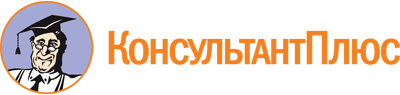 Постановление администрации г. Ставрополя от 11.11.2022 N 2411
(ред. от 27.12.2023)
"Об утверждении муниципальной программы "Энергосбережение и повышение энергетической эффективности в городе Ставрополе"Документ предоставлен КонсультантПлюс

www.consultant.ru

Дата сохранения: 02.02.2024
 Список изменяющих документов(в ред. постановлений администрации г. Ставрополяот 21.07.2023 N 1638, от 27.12.2023 N 2802)Список изменяющих документов(в ред. постановлений администрации г. Ставрополяот 21.07.2023 N 1638, от 27.12.2023 N 2802)Наименование муниципальной программы"Энергосбережение и повышение энергетической эффективности в городе Ставрополе" (далее - Программа)Ответственный исполнитель Программыкомитет городского хозяйства администрации города СтаврополяСоисполнители Программыкомитет образования администрации города Ставрополя;комитет культуры и молодежной политики администрации города Ставрополя;комитет физической культуры и спорта администрации города Ставрополя;комитет по управлению муниципальным имуществом города Ставрополя;администрация Октябрьского района города Ставрополя;администрация Промышленного района города Ставрополя;администрация Ленинского района города СтаврополяУчастники Программымуниципальное унитарное предприятие "ВОДОКАНАЛ" города Ставрополя;акционерное общество "Теплосеть";акционерное общество "Горэлектросеть"Цель Программыобеспечение эффективного использования топливно-энергетических ресурсов за счет реализации мероприятий по энергосбережению и повышению энергетической эффективности на территории города СтаврополяПоказатели (индикаторы) достижения цели Программыудельный расход электрической энергии на снабжение органов местного самоуправления и муниципальных учреждений (в расчете на 1 кв. м общей площади);удельный расход тепловой энергии на снабжение органов местного самоуправления и муниципальных учреждений (в расчете на 1 кв. м общей площади);удельный расход холодной воды на снабжение органов местного самоуправления и муниципальных учреждений (в расчете на 1 человека);удельный расход природного газа на снабжение органов местного самоуправления и муниципальных учреждений (в расчете на 1 человека);доля потерь тепловой энергии при ее передаче в общем объеме переданной тепловой энергии;доля потерь воды при ее передаче в общем объеме переданной воды;удельный расход тепловой энергии в многоквартирных домах (в расчете на 1 кв. м общей площади);удельный расход холодной воды в многоквартирных домах (в расчете на 1 жителя);удельный расход электрической энергии в многоквартирных домах (в расчете на 1 кв. м общей площади);удельный расход природного газа в многоквартирных домах с индивидуальными системами газового отопления (в расчете на 1 кв. м общей площади);удельный расход природного газа в многоквартирных домах с иными системами теплоснабжения (в расчете на 1 жителя);удельный суммарный расход энергетических ресурсов в многоквартирных домах;удельный расход топлива на выработку тепловой энергии на котельных;удельный расход электрической энергии, используемой при передаче тепловой энергии в системах теплоснабжения;удельный расход электрической энергии, используемой для передачи (транспортировки) воды в системах водоснабжения (на 1 куб. м);удельный расход электрической энергии, используемой в системах водоотведения (на 1 куб. м);удельный расход электрической энергии в системах уличного освещения (на 1 кв. м освещаемой площади с уровнем освещенности соответствующим установленным нормативам)Задачи Программы (показатели решения задач Программы)обеспечение учета объема потребляемых энергетических ресурсов;Задачи Программы (показатели решения задач Программы)снижение расходов бюджета города Ставрополя на оплату за потребленные энергетические ресурсы;сокращение потерь энергетических ресурсов при их транспортировке;повышение эффективности энергопотребления путем внедрения современных энергосберегающих технологий и оборудования в бюджетном секторе, в жилищном фонде и системах коммунальной инфраструктуры;доля объема электрической энергии, расчеты за которую осуществляются с использованием приборов учета, в общем объеме электрической энергии, потребляемой (используемой) на территории города Ставрополя;доля объема тепловой энергии, расчеты за которую осуществляются с использованием приборов учета, в общем объеме тепловой энергии, потребляемой (используемой) на территории города Ставрополя;доля объема холодной воды, расчеты за которую осуществляются с использованием приборов учета, в общем объеме воды, потребляемой (используемой) на территории города Ставрополя;доля объема природного газа, расчеты за который осуществляются с использованием приборов учета, в общем объеме природного газа, потребляемого (используемого) на территории города СтаврополяСроки реализации Программы2023 - 2028 годыОбъемы и источники финансового обеспечения Программыобщий объем финансирования Программы составляет 1677535,81 тыс. рублей, в том числе:2023 год - 213830,31 тыс. рублей;2024 год - 278040,30 тыс. рублей;2025 год - 296416,30 тыс. рублей;2026 год - 296416,30 тыс. рублей;2027 год - 296416,30 тыс. рублей;2028 год - 296416,30 тыс. рублей,из них за счет средств:бюджета города Ставрополя 52692,76 тыс. рублей, в том числе:2023 год - 5896,06 тыс. рублей;2024 год - 9359,34 тыс. рублей;2025 год - 9359,34 тыс. рублей;2026 год - 9359,34 тыс. рублей;2027 год - 9359,34 тыс. рублей;2028 год - 9359,34 тыс. рублей;собственников помещений в многоквартирных домах 104939,05 тыс. рублей, в том числе:2023 год - 16604,25 тыс. рублей;2024 год - 17666,96 тыс. рублей;2025 год - 17666,96 тыс. рублей;2026 год - 17666,96 тыс. рублей;2027 год - 17666,96 тыс. рублей;2028 год - 17666,96 тыс. рублей;хозяйствующих субъектов 1519904,00 тыс. рублей, в том числе:2023 год - 191330,00 тыс. рублей;2024 год - 251014,00 тыс. рублей;2025 год - 269390,00 тыс. рублей;2026 год - 269390,00 тыс. рублей;2027 год - 269390,00 тыс. рублей;2028 год - 269390,00 тыс. рублей(позиция в ред. постановления администрации г. Ставрополя от 27.12.2023 N 2802)(позиция в ред. постановления администрации г. Ставрополя от 27.12.2023 N 2802)Ожидаемые конечные результаты реализации Программыувеличение доли объема электрической энергии, расчеты за которую осуществляются с использованием приборов учета, в общем объеме электрической энергии, потребляемой (используемой) на территории города Ставрополя, с 99 процентов в 2023 году до 100 процентов в 2028 году;увеличение доли объема тепловой энергии, расчеты за которую осуществляются с использованием приборов учета, в общем объеме тепловой энергии, потребляемой (используемой) на территории города Ставрополя, с 77,8 процента в 2023 году до 79 процентов в 2028 году;увеличение доли объема холодной воды, расчеты за которую осуществляются с использованием приборов учета, в общем объеме воды, потребляемой (используемой) на территории города Ставрополя, с 86 процентов в 2023 году до 91 процента в 2028 году;увеличение доли объема природного газа, расчеты за который осуществляются с использованием приборов учета, в общем объеме природного газа, потребляемого (используемого) на территории города Ставрополя, с 85 процентов в 2023 году до 91 процента в 2028 году;снижение удельного расхода электрической энергии на снабжение органов местного самоуправления и муниципальных учреждений (в расчете на 1 кв. м общей площади) с 159,0 кВт.ч/кв. м в 2023 году до 157,4 кВт.ч/кв. м в 2028 году;снижение удельного расхода тепловой энергии на снабжение органов местного самоуправления и муниципальных учреждений (в расчете на 1 кв. м общей площади) с 0,120 Гкал/кв. м в 2023 году до 0,118 Гкал/кв. м в 2028 году;снижение удельного расхода холодной воды на снабжение органов местного самоуправления и муниципальных учреждений (в расчете на 1 человека) с 1,22 куб. м/чел. в 2023 году до 1,19 куб. м/чел. в 2028 году;снижение удельного расхода природного газа на снабжение органов местного самоуправления и муниципальных учреждений (в расчете на 1 человека) с 0,82 куб. м/чел. в 2023 году до 0,80 куб. м/чел. в 2028 году;уменьшение удельного расхода тепловой энергии в многоквартирных домах (в расчете на 1 кв. м общей площади) с 0,071 Гкал/кв. м в 2023 году до 0,067 Гкал/кв. м в 2028 году; снижение удельного расхода холодной воды в многоквартирных домах (в расчете на 1 жителя) с 56,7 куб. м/чел. в 2023 году до 56,5 куб. м/чел. в 2028 году;сокращение удельного расхода электрической энергии в многоквартирных домах (в расчете на 1 кв. м общей площади) с 900,7 кВт.ч/кв. м в 2023 году до 900,1 кВт.ч/кв. м в 2028 году;снижение удельного расхода природного газа в многоквартирных домах с индивидуальными системами газового отопления (в расчете на 1 кв. м общей площади) с 0,025 тыс. куб. м/кв. м в 2023 году до 0,023 тыс. куб. м/кв. м в 2028 году;сокращение удельного расхода природного газа в многоквартирных домах с иными системами теплоснабжения (в расчете на 1 жителя) с 320,5 куб. м/чел. в 2023 году до 320,1 тыс. куб. м/чел. в 2028 году;уменьшение удельного суммарного расхода энергетических ресурсов в многоквартирных домах с 0,033 т.у.т./кв. м в 2023 году до 0,030 т.у.т./кв. м в 2028 году;снижение удельного расхода топлива на выработку тепловой энергии на котельных с 162,5 т.у.т./Гкал в 2023 году до 160,0 т.у.т./Гкал в 2028 году;сокращение удельного расхода электрической энергии, используемой при передаче тепловой энергии в системах теплоснабжения, с 18,5 кВтч/Гкал в 2023 году до 18,0 кВтч/Гкал в 2028 году;снижение доли потерь тепловой энергии при ее передаче в общем объеме переданной тепловой энергии с 9,5 процента в 2023 году до 8,0 процента в 2028 году;снижение доли потерь воды при ее передаче в общем объеме переданной воды с 21,03 процента в 2023 году до 20,70 процента в 2028 году;уменьшение удельного расхода электрической энергии, используемой для передачи (транспортировки) воды в системах водоснабжения (на 1 куб. м), с 3,37 кВт.ч/куб. м в 2023 году до 3,35 кВт.ч/куб. м в 2028 году;сохранение уровня удельного расхода электрической энергии, используемой в системах водоотведения (на 1 куб. м), с 0,659 кВт.ч/куб. м в 2023 году до 0,659 кВт.ч/куб. м в 2028 году;сокращение удельного расхода электрической энергии в системах уличного освещения (на 1 кв. м освещаемой площади с уровнем освещенности, соответствующим установленным нормативам) с 0,71 кВт.ч/кв. м в 2023 году до 0,68 кВт.ч/кв. м в 2028 году.Список изменяющих документов(в ред. постановлений администрации г. Ставрополяот 21.07.2023 N 1638, от 27.12.2023 N 2802)N п/пНаименование основного мероприятия (мероприятия)Ответственный исполнитель, соисполнителиСрок исполнения (годы)Обоснование выделения основного мероприятия (мероприятия)Объем и источники финансирования (тыс. рублей), в том числе по годам:Объем и источники финансирования (тыс. рублей), в том числе по годам:Объем и источники финансирования (тыс. рублей), в том числе по годам:Объем и источники финансирования (тыс. рублей), в том числе по годам:Объем и источники финансирования (тыс. рублей), в том числе по годам:Объем и источники финансирования (тыс. рублей), в том числе по годам:Взаимосвязь с показателями (индикаторами) ПрограммыN п/пНаименование основного мероприятия (мероприятия)Ответственный исполнитель, соисполнителиСрок исполнения (годы)Обоснование выделения основного мероприятия (мероприятия)202320242025202620272028Взаимосвязь с показателями (индикаторами) Программы123456789101112Цель: обеспечение эффективного использования топливно-энергетических ресурсов за счет реализации мероприятий по энергосбережению и повышению энергетической эффективности на территории города СтаврополяЦель: обеспечение эффективного использования топливно-энергетических ресурсов за счет реализации мероприятий по энергосбережению и повышению энергетической эффективности на территории города СтаврополяЦель: обеспечение эффективного использования топливно-энергетических ресурсов за счет реализации мероприятий по энергосбережению и повышению энергетической эффективности на территории города СтаврополяЦель: обеспечение эффективного использования топливно-энергетических ресурсов за счет реализации мероприятий по энергосбережению и повышению энергетической эффективности на территории города СтаврополяЦель: обеспечение эффективного использования топливно-энергетических ресурсов за счет реализации мероприятий по энергосбережению и повышению энергетической эффективности на территории города СтаврополяЦель: обеспечение эффективного использования топливно-энергетических ресурсов за счет реализации мероприятий по энергосбережению и повышению энергетической эффективности на территории города СтаврополяЦель: обеспечение эффективного использования топливно-энергетических ресурсов за счет реализации мероприятий по энергосбережению и повышению энергетической эффективности на территории города СтаврополяЦель: обеспечение эффективного использования топливно-энергетических ресурсов за счет реализации мероприятий по энергосбережению и повышению энергетической эффективности на территории города СтаврополяЦель: обеспечение эффективного использования топливно-энергетических ресурсов за счет реализации мероприятий по энергосбережению и повышению энергетической эффективности на территории города СтаврополяЦель: обеспечение эффективного использования топливно-энергетических ресурсов за счет реализации мероприятий по энергосбережению и повышению энергетической эффективности на территории города СтаврополяЦель: обеспечение эффективного использования топливно-энергетических ресурсов за счет реализации мероприятий по энергосбережению и повышению энергетической эффективности на территории города Ставрополяпункт 1 таблицы приложения 2 к ПрограммеЗадача 1. Обеспечение учета объема потребляемых энергетических ресурсовЗадача 1. Обеспечение учета объема потребляемых энергетических ресурсовЗадача 1. Обеспечение учета объема потребляемых энергетических ресурсовЗадача 1. Обеспечение учета объема потребляемых энергетических ресурсовЗадача 1. Обеспечение учета объема потребляемых энергетических ресурсовЗадача 1. Обеспечение учета объема потребляемых энергетических ресурсовЗадача 1. Обеспечение учета объема потребляемых энергетических ресурсовЗадача 1. Обеспечение учета объема потребляемых энергетических ресурсовЗадача 1. Обеспечение учета объема потребляемых энергетических ресурсовЗадача 1. Обеспечение учета объема потребляемых энергетических ресурсовЗадача 1. Обеспечение учета объема потребляемых энергетических ресурсовЗадача 1. Обеспечение учета объема потребляемых энергетических ресурсов1.Энергосбережение и энергоэффективность в бюджетном секторекомитет городского хозяйства администрации города Ставрополя;комитет образования администрации города Ставрополя;комитет культуры и молодежной политики администрации города Ставрополя;комитет физической культуры и спорта администрации города Ставрополя;администрация Октябрьского района города Ставрополя;администрация Промышленного района города Ставрополя;администрация Ленинского района города Ставрополя2023 - 2028Федеральный закон от 23 ноября 2009 г. N 261-ФЗ "Об энергосбережении и о повышении энергетической эффективности и о внесении изменений в отдельные законодательные акты Российской Федерации"за счет средств бюджета города Ставрополяза счет средств бюджета города Ставрополяза счет средств бюджета города Ставрополяза счет средств бюджета города Ставрополяза счет средств бюджета города Ставрополяза счет средств бюджета города Ставрополяза счет средств бюджета города Ставрополя1.Энергосбережение и энергоэффективность в бюджетном секторекомитет городского хозяйства администрации города Ставрополя;комитет образования администрации города Ставрополя;комитет культуры и молодежной политики администрации города Ставрополя;комитет физической культуры и спорта администрации города Ставрополя;администрация Октябрьского района города Ставрополя;администрация Промышленного района города Ставрополя;администрация Ленинского района города Ставрополя2023 - 2028Федеральный закон от 23 ноября 2009 г. N 261-ФЗ "Об энергосбережении и о повышении энергетической эффективности и о внесении изменений в отдельные законодательные акты Российской Федерации"5896,065973,825973,825973,825973,825973,82пункты 1, 2 таблицы приложения 2 к Программе(в ред. постановления администрации г. Ставрополя от 27.12.2023 N 2802)(в ред. постановления администрации г. Ставрополя от 27.12.2023 N 2802)(в ред. постановления администрации г. Ставрополя от 27.12.2023 N 2802)(в ред. постановления администрации г. Ставрополя от 27.12.2023 N 2802)(в ред. постановления администрации г. Ставрополя от 27.12.2023 N 2802)(в ред. постановления администрации г. Ставрополя от 27.12.2023 N 2802)(в ред. постановления администрации г. Ставрополя от 27.12.2023 N 2802)(в ред. постановления администрации г. Ставрополя от 27.12.2023 N 2802)(в ред. постановления администрации г. Ставрополя от 27.12.2023 N 2802)(в ред. постановления администрации г. Ставрополя от 27.12.2023 N 2802)(в ред. постановления администрации г. Ставрополя от 27.12.2023 N 2802)(в ред. постановления администрации г. Ставрополя от 27.12.2023 N 2802)Задача 2. Снижение расходов бюджета города Ставрополя на оплату за потребленные энергетические ресурсыЗадача 2. Снижение расходов бюджета города Ставрополя на оплату за потребленные энергетические ресурсыЗадача 2. Снижение расходов бюджета города Ставрополя на оплату за потребленные энергетические ресурсыЗадача 2. Снижение расходов бюджета города Ставрополя на оплату за потребленные энергетические ресурсыЗадача 2. Снижение расходов бюджета города Ставрополя на оплату за потребленные энергетические ресурсыЗадача 2. Снижение расходов бюджета города Ставрополя на оплату за потребленные энергетические ресурсыЗадача 2. Снижение расходов бюджета города Ставрополя на оплату за потребленные энергетические ресурсыЗадача 2. Снижение расходов бюджета города Ставрополя на оплату за потребленные энергетические ресурсыЗадача 2. Снижение расходов бюджета города Ставрополя на оплату за потребленные энергетические ресурсыЗадача 2. Снижение расходов бюджета города Ставрополя на оплату за потребленные энергетические ресурсыЗадача 2. Снижение расходов бюджета города Ставрополя на оплату за потребленные энергетические ресурсыЗадача 2. Снижение расходов бюджета города Ставрополя на оплату за потребленные энергетические ресурсыЗадача 3. Сокращение потерь энергетических ресурсов при их транспортировкеЗадача 3. Сокращение потерь энергетических ресурсов при их транспортировкеЗадача 3. Сокращение потерь энергетических ресурсов при их транспортировкеЗадача 3. Сокращение потерь энергетических ресурсов при их транспортировкеЗадача 3. Сокращение потерь энергетических ресурсов при их транспортировкеЗадача 3. Сокращение потерь энергетических ресурсов при их транспортировкеЗадача 3. Сокращение потерь энергетических ресурсов при их транспортировкеЗадача 3. Сокращение потерь энергетических ресурсов при их транспортировкеЗадача 3. Сокращение потерь энергетических ресурсов при их транспортировкеЗадача 3. Сокращение потерь энергетических ресурсов при их транспортировкеЗадача 3. Сокращение потерь энергетических ресурсов при их транспортировкеЗадача 3. Сокращение потерь энергетических ресурсов при их транспортировке2.Энергосбережение и энергоэффективность в жилищном фондекомитет городского хозяйства администрации города Ставрополя2023 - 2028Федеральный закон от 23 ноября 2009 г. N 261-ФЗ "Об энергосбережении и о повышении энергетической эффективности и о внесении изменений в отдельные законодательные акты Российской Федерации"за счет средств собственников помещений в многоквартирных домахза счет средств собственников помещений в многоквартирных домахза счет средств собственников помещений в многоквартирных домахза счет средств собственников помещений в многоквартирных домахза счет средств собственников помещений в многоквартирных домахза счет средств собственников помещений в многоквартирных домахпункты 5 - 8 таблицы приложения 2 к Программе2.Энергосбережение и энергоэффективность в жилищном фондекомитет городского хозяйства администрации города Ставрополя2023 - 2028Федеральный закон от 23 ноября 2009 г. N 261-ФЗ "Об энергосбережении и о повышении энергетической эффективности и о внесении изменений в отдельные законодательные акты Российской Федерации"16604,2517666,9617666,9617666,9617666,9617666,96пункты 5 - 8 таблицы приложения 2 к ПрограммеЗадача 4. Повышение эффективности энергопотребления путем внедрения современных энергосберегающих технологий и оборудования в бюджетном секторе, в жилищном фонде и системах коммунальной инфраструктурыЗадача 4. Повышение эффективности энергопотребления путем внедрения современных энергосберегающих технологий и оборудования в бюджетном секторе, в жилищном фонде и системах коммунальной инфраструктурыЗадача 4. Повышение эффективности энергопотребления путем внедрения современных энергосберегающих технологий и оборудования в бюджетном секторе, в жилищном фонде и системах коммунальной инфраструктурыЗадача 4. Повышение эффективности энергопотребления путем внедрения современных энергосберегающих технологий и оборудования в бюджетном секторе, в жилищном фонде и системах коммунальной инфраструктурыЗадача 4. Повышение эффективности энергопотребления путем внедрения современных энергосберегающих технологий и оборудования в бюджетном секторе, в жилищном фонде и системах коммунальной инфраструктурыЗадача 4. Повышение эффективности энергопотребления путем внедрения современных энергосберегающих технологий и оборудования в бюджетном секторе, в жилищном фонде и системах коммунальной инфраструктурыЗадача 4. Повышение эффективности энергопотребления путем внедрения современных энергосберегающих технологий и оборудования в бюджетном секторе, в жилищном фонде и системах коммунальной инфраструктурыЗадача 4. Повышение эффективности энергопотребления путем внедрения современных энергосберегающих технологий и оборудования в бюджетном секторе, в жилищном фонде и системах коммунальной инфраструктурыЗадача 4. Повышение эффективности энергопотребления путем внедрения современных энергосберегающих технологий и оборудования в бюджетном секторе, в жилищном фонде и системах коммунальной инфраструктурыЗадача 4. Повышение эффективности энергопотребления путем внедрения современных энергосберегающих технологий и оборудования в бюджетном секторе, в жилищном фонде и системах коммунальной инфраструктурыЗадача 4. Повышение эффективности энергопотребления путем внедрения современных энергосберегающих технологий и оборудования в бюджетном секторе, в жилищном фонде и системах коммунальной инфраструктурыЗадача 4. Повышение эффективности энергопотребления путем внедрения современных энергосберегающих технологий и оборудования в бюджетном секторе, в жилищном фонде и системах коммунальной инфраструктуры3.Энергосбережение и энергоэффективность систем коммунальной инфраструктурыкомитет городского хозяйства администрации города Ставрополя;комитет по управлению муниципальным имуществом города Ставрополя;муниципальное унитарное предприятие "ВОДОКАНАЛ" города Ставрополя;акционерное общество "Теплосеть";акционерное общество "Горэлектросеть"2023 - 2028Федеральный закон от 23 ноября 2009 г. N 261-ФЗ "Об энергосбережении и о повышении энергетической эффективности и о внесении изменений в отдельные законодательные акты Российской Федерации"за счет средств бюджета города Ставрополяза счет средств бюджета города Ставрополяза счет средств бюджета города Ставрополяза счет средств бюджета города Ставрополяза счет средств бюджета города Ставрополяза счет средств бюджета города Ставрополяпункты 15 - 21 таблицы приложения 2 к Программе3.Энергосбережение и энергоэффективность систем коммунальной инфраструктурыкомитет городского хозяйства администрации города Ставрополя;комитет по управлению муниципальным имуществом города Ставрополя;муниципальное унитарное предприятие "ВОДОКАНАЛ" города Ставрополя;акционерное общество "Теплосеть";акционерное общество "Горэлектросеть"2023 - 2028Федеральный закон от 23 ноября 2009 г. N 261-ФЗ "Об энергосбережении и о повышении энергетической эффективности и о внесении изменений в отдельные законодательные акты Российской Федерации"0,003385,523385,523385,523385,523385,52пункты 15 - 21 таблицы приложения 2 к Программе3.Энергосбережение и энергоэффективность систем коммунальной инфраструктурыкомитет городского хозяйства администрации города Ставрополя;комитет по управлению муниципальным имуществом города Ставрополя;муниципальное унитарное предприятие "ВОДОКАНАЛ" города Ставрополя;акционерное общество "Теплосеть";акционерное общество "Горэлектросеть"2023 - 2028Федеральный закон от 23 ноября 2009 г. N 261-ФЗ "Об энергосбережении и о повышении энергетической эффективности и о внесении изменений в отдельные законодательные акты Российской Федерации"за счет средств хозяйствующих субъектовза счет средств хозяйствующих субъектовза счет средств хозяйствующих субъектовза счет средств хозяйствующих субъектовза счет средств хозяйствующих субъектовза счет средств хозяйствующих субъектовпункты 15 - 21 таблицы приложения 2 к Программе3.Энергосбережение и энергоэффективность систем коммунальной инфраструктурыкомитет городского хозяйства администрации города Ставрополя;комитет по управлению муниципальным имуществом города Ставрополя;муниципальное унитарное предприятие "ВОДОКАНАЛ" города Ставрополя;акционерное общество "Теплосеть";акционерное общество "Горэлектросеть"2023 - 2028Федеральный закон от 23 ноября 2009 г. N 261-ФЗ "Об энергосбережении и о повышении энергетической эффективности и о внесении изменений в отдельные законодательные акты Российской Федерации"191330,00251014,00269390,00269390,00269390,00269390,00пункты 15 - 21 таблицы приложения 2 к Программе(в ред. постановления администрации г. Ставрополя от 21.07.2023 N 1638)(в ред. постановления администрации г. Ставрополя от 21.07.2023 N 1638)(в ред. постановления администрации г. Ставрополя от 21.07.2023 N 1638)(в ред. постановления администрации г. Ставрополя от 21.07.2023 N 1638)(в ред. постановления администрации г. Ставрополя от 21.07.2023 N 1638)(в ред. постановления администрации г. Ставрополя от 21.07.2023 N 1638)(в ред. постановления администрации г. Ставрополя от 21.07.2023 N 1638)(в ред. постановления администрации г. Ставрополя от 21.07.2023 N 1638)(в ред. постановления администрации г. Ставрополя от 21.07.2023 N 1638)(в ред. постановления администрации г. Ставрополя от 21.07.2023 N 1638)(в ред. постановления администрации г. Ставрополя от 21.07.2023 N 1638)(в ред. постановления администрации г. Ставрополя от 21.07.2023 N 1638)4.Информационная поддержка и пропаганда энергосбережения и повышения энергетической эффективностикомитет городского хозяйства администрации города Ставрополя;комитет образования администрации города Ставрополя;комитет культуры и молодежной политики администрации города Ставрополя;комитет физической культуры и спорта администрации города Ставрополя;администрация Октябрьского района города Ставрополя;администрация Промышленного района города Ставрополя;администрация Ленинского района города Ставрополя2023 - 2028Федеральный закон от 23 ноября 2009 г. N 261-ФЗ "Об энергосбережении и о повышении энергетической эффективности и о внесении изменений в отдельные законодательные акты Российской Федерации"Без финансированияБез финансированияБез финансированияБез финансированияБез финансированияБез финансированияИтого за счет средств бюджета города СтаврополяИтого за счет средств бюджета города СтаврополяИтого за счет средств бюджета города СтаврополяИтого за счет средств бюджета города СтаврополяИтого за счет средств бюджета города Ставрополя5896,069359,349359,349359,349359,349359,34(в ред. постановлений администрации г. Ставрополя от 21.07.2023 N 1638,от 27.12.2023 N 2802)(в ред. постановлений администрации г. Ставрополя от 21.07.2023 N 1638,от 27.12.2023 N 2802)(в ред. постановлений администрации г. Ставрополя от 21.07.2023 N 1638,от 27.12.2023 N 2802)(в ред. постановлений администрации г. Ставрополя от 21.07.2023 N 1638,от 27.12.2023 N 2802)(в ред. постановлений администрации г. Ставрополя от 21.07.2023 N 1638,от 27.12.2023 N 2802)(в ред. постановлений администрации г. Ставрополя от 21.07.2023 N 1638,от 27.12.2023 N 2802)(в ред. постановлений администрации г. Ставрополя от 21.07.2023 N 1638,от 27.12.2023 N 2802)(в ред. постановлений администрации г. Ставрополя от 21.07.2023 N 1638,от 27.12.2023 N 2802)(в ред. постановлений администрации г. Ставрополя от 21.07.2023 N 1638,от 27.12.2023 N 2802)(в ред. постановлений администрации г. Ставрополя от 21.07.2023 N 1638,от 27.12.2023 N 2802)(в ред. постановлений администрации г. Ставрополя от 21.07.2023 N 1638,от 27.12.2023 N 2802)(в ред. постановлений администрации г. Ставрополя от 21.07.2023 N 1638,от 27.12.2023 N 2802)Итого за счет средств собственников помещений в многоквартирных домахИтого за счет средств собственников помещений в многоквартирных домахИтого за счет средств собственников помещений в многоквартирных домахИтого за счет средств собственников помещений в многоквартирных домахИтого за счет средств собственников помещений в многоквартирных домах16604,2517666,9617666,9617666,9617666,9617666,96Итого за счет средств хозяйствующих субъектовИтого за счет средств хозяйствующих субъектовИтого за счет средств хозяйствующих субъектовИтого за счет средств хозяйствующих субъектовИтого за счет средств хозяйствующих субъектов191330,00251014,00269390,00269390,00269390,00269390,00Итого по ПрограммеИтого по ПрограммеИтого по ПрограммеИтого по ПрограммеИтого по Программе213830,31278040,3296416,3296416,3296416,3296416,3(в ред. постановлений администрации г. Ставрополя от 21.07.2023 N 1638,от 27.12.2023 N 2802)(в ред. постановлений администрации г. Ставрополя от 21.07.2023 N 1638,от 27.12.2023 N 2802)(в ред. постановлений администрации г. Ставрополя от 21.07.2023 N 1638,от 27.12.2023 N 2802)(в ред. постановлений администрации г. Ставрополя от 21.07.2023 N 1638,от 27.12.2023 N 2802)(в ред. постановлений администрации г. Ставрополя от 21.07.2023 N 1638,от 27.12.2023 N 2802)(в ред. постановлений администрации г. Ставрополя от 21.07.2023 N 1638,от 27.12.2023 N 2802)(в ред. постановлений администрации г. Ставрополя от 21.07.2023 N 1638,от 27.12.2023 N 2802)(в ред. постановлений администрации г. Ставрополя от 21.07.2023 N 1638,от 27.12.2023 N 2802)(в ред. постановлений администрации г. Ставрополя от 21.07.2023 N 1638,от 27.12.2023 N 2802)(в ред. постановлений администрации г. Ставрополя от 21.07.2023 N 1638,от 27.12.2023 N 2802)(в ред. постановлений администрации г. Ставрополя от 21.07.2023 N 1638,от 27.12.2023 N 2802)(в ред. постановлений администрации г. Ставрополя от 21.07.2023 N 1638,от 27.12.2023 N 2802)N п/пНаименование показателей (индикаторов) достижения цели Программы и показателей решения задач ПрограммыЕдиница измеренияЗначения показателей (индикаторов) достижения цели Программы и показателей решения задач Программы по годамЗначения показателей (индикаторов) достижения цели Программы и показателей решения задач Программы по годамЗначения показателей (индикаторов) достижения цели Программы и показателей решения задач Программы по годамЗначения показателей (индикаторов) достижения цели Программы и показателей решения задач Программы по годамЗначения показателей (индикаторов) достижения цели Программы и показателей решения задач Программы по годамЗначения показателей (индикаторов) достижения цели Программы и показателей решения задач Программы по годамЗначения показателей (индикаторов) достижения цели Программы и показателей решения задач Программы по годамЗначения показателей (индикаторов) достижения цели Программы и показателей решения задач Программы по годамN п/пНаименование показателей (индикаторов) достижения цели Программы и показателей решения задач ПрограммыЕдиница измерения202120222023202420252026202720281234567891011Цель: Обеспечение эффективного использования топливно-энергетических ресурсов за счет реализации мероприятий по энергосбережению и повышению энергетической эффективности на территории города СтаврополяЦель: Обеспечение эффективного использования топливно-энергетических ресурсов за счет реализации мероприятий по энергосбережению и повышению энергетической эффективности на территории города СтаврополяЦель: Обеспечение эффективного использования топливно-энергетических ресурсов за счет реализации мероприятий по энергосбережению и повышению энергетической эффективности на территории города СтаврополяЦель: Обеспечение эффективного использования топливно-энергетических ресурсов за счет реализации мероприятий по энергосбережению и повышению энергетической эффективности на территории города СтаврополяЦель: Обеспечение эффективного использования топливно-энергетических ресурсов за счет реализации мероприятий по энергосбережению и повышению энергетической эффективности на территории города СтаврополяЦель: Обеспечение эффективного использования топливно-энергетических ресурсов за счет реализации мероприятий по энергосбережению и повышению энергетической эффективности на территории города СтаврополяЦель: Обеспечение эффективного использования топливно-энергетических ресурсов за счет реализации мероприятий по энергосбережению и повышению энергетической эффективности на территории города СтаврополяЦель: Обеспечение эффективного использования топливно-энергетических ресурсов за счет реализации мероприятий по энергосбережению и повышению энергетической эффективности на территории города СтаврополяЦель: Обеспечение эффективного использования топливно-энергетических ресурсов за счет реализации мероприятий по энергосбережению и повышению энергетической эффективности на территории города СтаврополяЦель: Обеспечение эффективного использования топливно-энергетических ресурсов за счет реализации мероприятий по энергосбережению и повышению энергетической эффективности на территории города СтаврополяЦель: Обеспечение эффективного использования топливно-энергетических ресурсов за счет реализации мероприятий по энергосбережению и повышению энергетической эффективности на территории города Ставрополя1.Доля объема электрической энергии, расчеты за которую осуществляются с использованием приборов учета, в общем объеме электрической энергии, потребляемой (используемой) на территории города Ставрополяпроцентов989999991001001001002.Доля объема тепловой энергии, расчеты за которую осуществляются с использованием приборов учета, в общем объеме тепловой энергии, потребляемой (используемой) на территории города Ставрополяпроцентов7677,477,877,877,97878793.Доля объема холодной воды, расчеты за которую осуществляются с использованием приборов учета, в общем объеме воды, потребляемой (используемой) на территории города Ставрополяпроцентов83858687888990914.Доля объема природного газа, расчеты за который осуществляются с использованием приборов учета, в общем объеме природного газа, потребляемого (используемого) на территории города Ставрополяпроцентов8284858688899091Задача 1. Обеспечение учета объема потребляемых энергетических ресурсовЗадача 1. Обеспечение учета объема потребляемых энергетических ресурсовЗадача 1. Обеспечение учета объема потребляемых энергетических ресурсовЗадача 1. Обеспечение учета объема потребляемых энергетических ресурсовЗадача 1. Обеспечение учета объема потребляемых энергетических ресурсовЗадача 1. Обеспечение учета объема потребляемых энергетических ресурсовЗадача 1. Обеспечение учета объема потребляемых энергетических ресурсовЗадача 1. Обеспечение учета объема потребляемых энергетических ресурсовЗадача 1. Обеспечение учета объема потребляемых энергетических ресурсовЗадача 1. Обеспечение учета объема потребляемых энергетических ресурсовЗадача 1. Обеспечение учета объема потребляемых энергетических ресурсов5.Удельный расход электрической энергии на снабжение органов местного самоуправления и муниципальных учреждений (в расчете на 1 кв. м общей площади)кВт.ч/кв. м160,1159,2159,0158,1157,8157,6157,5157,46.Удельный расход тепловой энергии на снабжение органов местного самоуправления и муниципальных учреждений (в расчете на 1 кв. м общей площади)Гкал/кв. м0,1200,1200,1200,1200,1200,1180,1180,1187.Удельный расход холодной воды на снабжение органов местного самоуправления и муниципальных учреждений (в расчете на 1 человека)куб. м/чел.1,221,221,221,221,211,201,201,198.Удельный расход природного газа на снабжение органов местного самоуправления и муниципальных учреждений (в расчете на 1 человека)куб. м/чел.0,820,820,820,820,810,810,800,80Задача 2. Снижение расходов бюджета города Ставрополя на оплату за потребленные энергетические ресурсыЗадача 2. Снижение расходов бюджета города Ставрополя на оплату за потребленные энергетические ресурсыЗадача 2. Снижение расходов бюджета города Ставрополя на оплату за потребленные энергетические ресурсыЗадача 2. Снижение расходов бюджета города Ставрополя на оплату за потребленные энергетические ресурсыЗадача 2. Снижение расходов бюджета города Ставрополя на оплату за потребленные энергетические ресурсыЗадача 2. Снижение расходов бюджета города Ставрополя на оплату за потребленные энергетические ресурсыЗадача 2. Снижение расходов бюджета города Ставрополя на оплату за потребленные энергетические ресурсыЗадача 2. Снижение расходов бюджета города Ставрополя на оплату за потребленные энергетические ресурсыЗадача 2. Снижение расходов бюджета города Ставрополя на оплату за потребленные энергетические ресурсыЗадача 2. Снижение расходов бюджета города Ставрополя на оплату за потребленные энергетические ресурсыЗадача 2. Снижение расходов бюджета города Ставрополя на оплату за потребленные энергетические ресурсы9.Удельный расход тепловой энергии в многоквартирных домах (в расчете на 1 кв. м общей площади)Гкал/кв. м0,0740,0720,0710,0700,0700,0690,0680,06710.Удельный расход холодной воды в многоквартирных домах (в расчете на 1 жителя)куб. м/чел.56,956,856,756,756,756,656,556,511.Удельный расход электрической энергии в многоквартирных домах (в расчете на 1 кв. м общей площади)кВт.ч./кв. м900,10900,8900,7900,5900,4900,3900,2900,112.Удельный расход природного газа в многоквартирных домах с индивидуальными системами газового отопления (в расчете на 1 кв. м общей площади)тыс. куб. м/кв. м0,0260,0250,0250,0240,0240,0230,0230,02313.Удельный расход природного газа в многоквартирных домах с иными системами теплоснабжения (в расчете на 1 жителя)тыс. куб. м/чел.320,8320,6320,5320,4320,4320,3320,2320,1Задача 3. Сокращение потерь энергетических ресурсов при их транспортировкеЗадача 3. Сокращение потерь энергетических ресурсов при их транспортировкеЗадача 3. Сокращение потерь энергетических ресурсов при их транспортировкеЗадача 3. Сокращение потерь энергетических ресурсов при их транспортировкеЗадача 3. Сокращение потерь энергетических ресурсов при их транспортировкеЗадача 3. Сокращение потерь энергетических ресурсов при их транспортировкеЗадача 3. Сокращение потерь энергетических ресурсов при их транспортировкеЗадача 3. Сокращение потерь энергетических ресурсов при их транспортировкеЗадача 3. Сокращение потерь энергетических ресурсов при их транспортировкеЗадача 3. Сокращение потерь энергетических ресурсов при их транспортировкеЗадача 3. Сокращение потерь энергетических ресурсов при их транспортировке14.Удельный суммарный расход энергетических ресурсов в многоквартирных домахт.у.т./кв. м0,0340,0330,0330,0320,0320,0310,0310,030Задача 4. Повышение эффективности энергопотребления путем внедрения современных энергосберегающих технологий и оборудования в бюджетном секторе, в жилищном фонде и системах коммунальной инфраструктурыЗадача 4. Повышение эффективности энергопотребления путем внедрения современных энергосберегающих технологий и оборудования в бюджетном секторе, в жилищном фонде и системах коммунальной инфраструктурыЗадача 4. Повышение эффективности энергопотребления путем внедрения современных энергосберегающих технологий и оборудования в бюджетном секторе, в жилищном фонде и системах коммунальной инфраструктурыЗадача 4. Повышение эффективности энергопотребления путем внедрения современных энергосберегающих технологий и оборудования в бюджетном секторе, в жилищном фонде и системах коммунальной инфраструктурыЗадача 4. Повышение эффективности энергопотребления путем внедрения современных энергосберегающих технологий и оборудования в бюджетном секторе, в жилищном фонде и системах коммунальной инфраструктурыЗадача 4. Повышение эффективности энергопотребления путем внедрения современных энергосберегающих технологий и оборудования в бюджетном секторе, в жилищном фонде и системах коммунальной инфраструктурыЗадача 4. Повышение эффективности энергопотребления путем внедрения современных энергосберегающих технологий и оборудования в бюджетном секторе, в жилищном фонде и системах коммунальной инфраструктурыЗадача 4. Повышение эффективности энергопотребления путем внедрения современных энергосберегающих технологий и оборудования в бюджетном секторе, в жилищном фонде и системах коммунальной инфраструктурыЗадача 4. Повышение эффективности энергопотребления путем внедрения современных энергосберегающих технологий и оборудования в бюджетном секторе, в жилищном фонде и системах коммунальной инфраструктурыЗадача 4. Повышение эффективности энергопотребления путем внедрения современных энергосберегающих технологий и оборудования в бюджетном секторе, в жилищном фонде и системах коммунальной инфраструктурыЗадача 4. Повышение эффективности энергопотребления путем внедрения современных энергосберегающих технологий и оборудования в бюджетном секторе, в жилищном фонде и системах коммунальной инфраструктуры15.Удельный расход топлива на выработку тепловой энергии на котельныхт.у.т./Гкал163,21162,8162,5162,1161,7161,1160,6160,016.Удельный расход электрической энергии, используемой при передаче тепловой энергии в системах теплоснабжениякВт.ч./Гкал18,2418,7918,518,218,018,018,018,017.Доля потерь тепловой энергии при ее передаче в общем объеме переданной тепловой энергиипроцентов9,69,69,59,08,38,38,08,018.Доля потерь воды при ее передаче в общем объеме переданной водыпроцентов21,0521,0421,0321,0221,0120,9020,8020,7019.Удельный расход электрической энергии, используемой для передачи (транспортировки) воды в системах водоснабжения (на 1 куб. м)кВт.ч./куб. м3,373,373,373,363,363,353,353,3520.Удельный расход электрической энергии, используемой в системах водоотведения (на 1 куб. м)кВт.ч./куб. м0,6590,6590,6590,6590,6590,6590,6590,65921.Удельный расход электрической энергии в системах уличного освещения (на 1 кв. м освещаемой площади с уровнем освещенности, соответствующим установленным нормативам)кВт.ч./кв. м0,720,720,710,710,700,700,690,68N п/пЦель и задачи программыЗначения весовых коэффициентов, присвоенных цели и задачам программы, по годамЗначения весовых коэффициентов, присвоенных цели и задачам программы, по годамЗначения весовых коэффициентов, присвоенных цели и задачам программы, по годамЗначения весовых коэффициентов, присвоенных цели и задачам программы, по годамЗначения весовых коэффициентов, присвоенных цели и задачам программы, по годамЗначения весовых коэффициентов, присвоенных цели и задачам программы, по годамN п/пЦель и задачи программы2023202420252026202720281.Цель: обеспечение эффективного использования топливно-энергетических ресурсов за счет реализации мероприятий по энергосбережению и повышению энергетической эффективности на территории города Ставрополя1,01,01,01,01,01,01)Задача 1: обеспечение учета объема потребляемых энергетических ресурсов0,10,10,10,10,10,12)Задача 2: снижение расходов бюджета города Ставрополя на оплату за потребленные энергетические ресурсы0,10,10,10,10,10,13)Задача 3: сокращение потерь энергетических ресурсов при их транспортировке0,30,30,30,30,30,34)Задача 4: повышение эффективности энергопотребления путем внедрения современных энергосберегающих технологий и оборудования в бюджетном секторе, в жилищном фонде и системах коммунальной инфраструктуры0,50,50,50,50,50,5